Контакт:  Куватова Наргиза, пресс-секретарь Генеральной прокуратуры Кыргызской Республики     эл. адрес: press@prokuror.kg    тел.: +996 312 542862+996 551 499477 (моб.)	Прокуратурой Октябрьского района возбуждено уголовное дело по факту умышленной фальсификации доказательств сотрудниками Службы криминальной милиции УВД Октябрьского района города Бишкек (далее – СКМ), по статье 326 «Фальсификация доказательств по уголовному делу работников органа дознания и следствия» УК КР.	Проверкой установлено, что сотрудники СКМ сфальсифицировали доказательства при оформлении процессуальных документов, связанных с обнаружением наркотического вещества «Гашиш» весом более 3 гр, хранившегося у Т.Ж.	Однако в соответствии с заключением судебно-почерковедческой экспертизы, подпись понятого на опечатанном конверте с наркотическим веществом была выполнена  другим лицом. Допрошенный понятой показал, что не расписывался на опечатанном конверте с изъятым веществом по причине непредставления сотрудниками милиции ему на обозрение самого наркотического вещества.                       	Уголовное дело передано в следственные органы для организации расследования.КЫРГЫЗ РЕСПУБЛИКАСЫНЫНБАШКЫ ПРОКУРАТУРАСЫ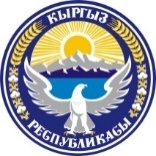 ГЕНЕРАЛЬНАЯ ПРОКУРАТУРАКЫРГЫЗСКОЙ РЕСПУБЛИКИ720044, Бишкек ш., Токтоналиев көч ., 139тел.: +996 312 542463, факс: 542466press@prokuror.kg, э/э №12905341131810068ОКПО 04728939 ИНН 02802199610185720044,г. Бишкек, ул. Токтоналиева, 139тел.: +996 312 542463, факс: 542466press@prokuror.kg, р/с №12905341131810068ОКПО 04728939  ИНН 02802199610185